Arbeitsblatt zu Filius Aufgabe 3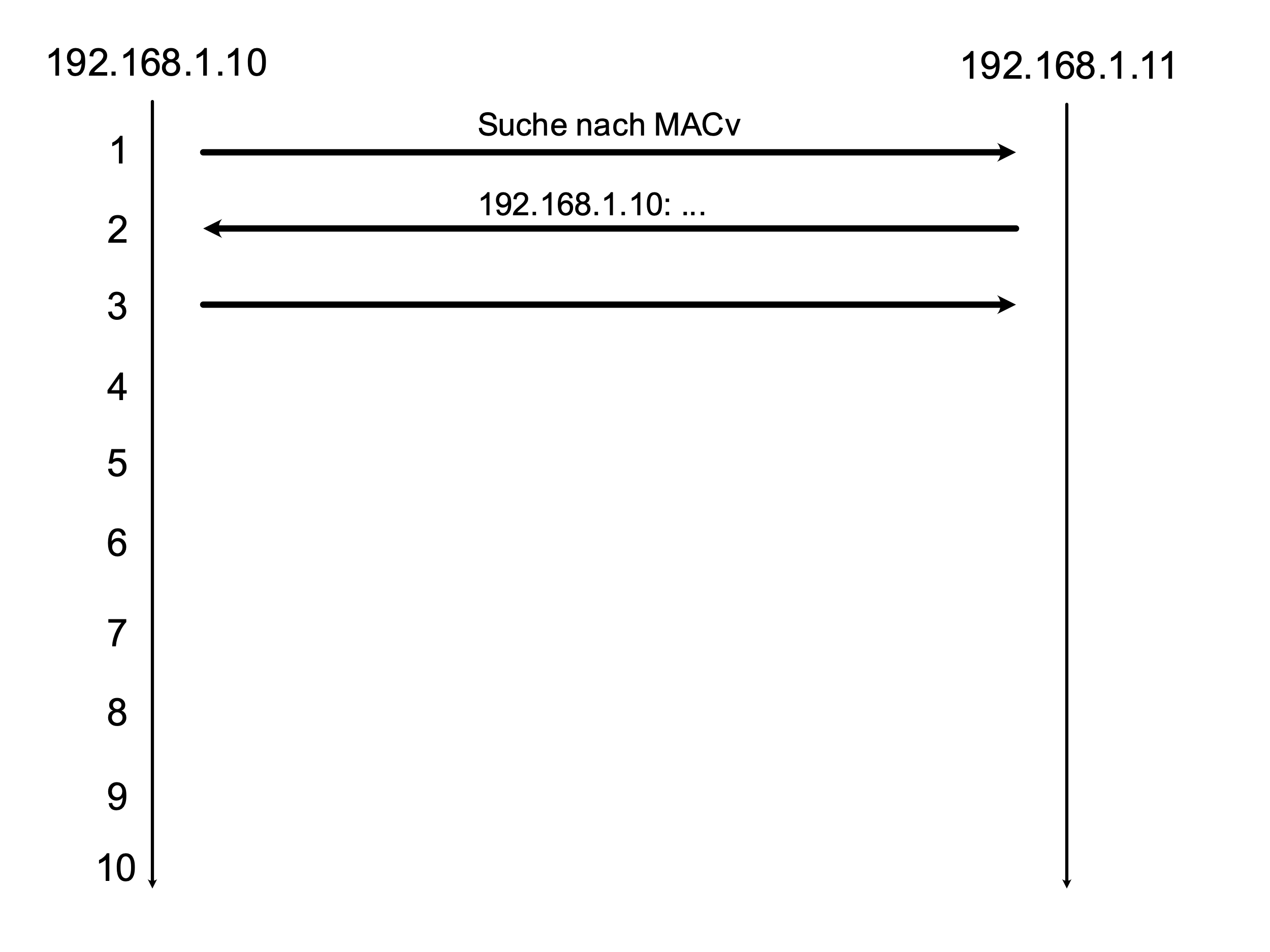 NrQuelleZielBemerkung1192.168.0.10192.168.0.11Suche nach MAC2192.168.0.11192.168.0.10192.168.0.10:3192.168.0.10192.168.0.11Echo request (ping)45678910